САВРАНСЬКА СЕЛИЩНА РАДАОДЕСЬКОЇ ОБЛАСТІРІШЕННЯ30.09.2021 року                                                                          №1172-VIIIПро внесення змін до рішення сесії Савранської селищної ради від 25.03.2021 року № 227-VІІІ «Про створення комісії з питань захисту прав дитини при  виконавчому комітеті Савранської селищної ради»Відповідно до ст. 26 Закону України «Про місцеве самоврядування в Україні»,  рішення сесії Савранської селищної ради від 26.05.2021 року                    № 417-VІІІ «Про реорганізацію Центру соціальних служб Савранської селищної ради Одеської області, шляхом приєднання до КУ «Центр надання соціальних послуг» та з метою приведення до відповідності складу комісії з питань захисту прав дитини, сесія селищної ради                        ВИРІШИЛА: 	1. Внести зміни до складу комісії з питань захисту прав дитини при виконавчому комітеті  Савранської селищної ради, виклавши його в наступній редакції (додається).2. Контроль за виконанням рішення покласти на постійну комісію селищної ради з охорони здоров'я, соціального захисту населення, освіти, культури, молоді, фізкультури і спорту.        Селищний голова                                                     Сергій ДУЖІЙ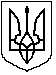 